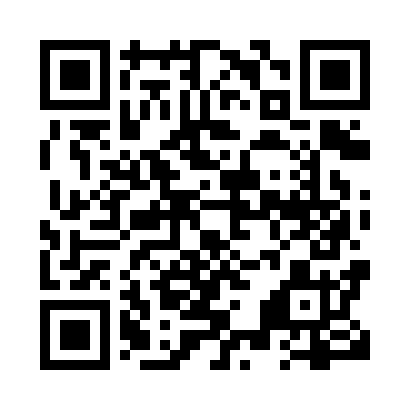 Prayer times for Greenboro, Ontario, CanadaWed 1 May 2024 - Fri 31 May 2024High Latitude Method: Angle Based RulePrayer Calculation Method: Islamic Society of North AmericaAsar Calculation Method: HanafiPrayer times provided by https://www.salahtimes.comDateDayFajrSunriseDhuhrAsrMaghribIsha1Wed4:155:501:006:008:109:452Thu4:135:4912:596:018:119:473Fri4:115:4712:596:028:129:494Sat4:095:4612:596:038:139:515Sun4:075:4412:596:038:159:536Mon4:055:4312:596:048:169:547Tue4:035:4212:596:058:179:568Wed4:015:4012:596:068:189:589Thu3:595:3912:596:068:2010:0010Fri3:575:3812:596:078:2110:0211Sat3:555:3612:596:088:2210:0312Sun3:545:3512:596:088:2310:0513Mon3:525:3412:596:098:2410:0714Tue3:505:3312:596:108:2610:0915Wed3:485:3212:596:108:2710:1016Thu3:475:3112:596:118:2810:1217Fri3:455:3012:596:128:2910:1418Sat3:435:2812:596:128:3010:1619Sun3:425:2712:596:138:3110:1720Mon3:405:2612:596:148:3210:1921Tue3:385:2612:596:148:3310:2122Wed3:375:2512:596:158:3410:2223Thu3:355:2412:596:168:3510:2424Fri3:345:2312:596:168:3610:2625Sat3:335:221:006:178:3810:2726Sun3:315:211:006:178:3810:2927Mon3:305:211:006:188:3910:3028Tue3:295:201:006:198:4010:3229Wed3:275:191:006:198:4110:3330Thu3:265:191:006:208:4210:3531Fri3:255:181:006:208:4310:36